INTERNATIONAL CIVIL AVIATION ORGANIZATION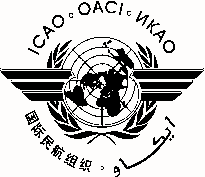 ORGANIZACIÓN DE AVIACIÓN CIVIL INTERNACIONAL RLA/06/901ICAO SEMINAR/WORKSHOP ON THE IMPLEMENTATION OF GROUND-GROUND AND AIR-GROUND DATA LINKS IN THE SAM REGIONSEMINARIO/TALLER OACI SOBRE LA IMPLANTACIÓN DE ENLACES DE DATOS TIERRA-TIERRA Y AIRE-TIERRA EN LA REGIÓN SAM(Lima, Peru, 10 to 12 September 2012) / (Lima, Perú, 10 al 12 de septiembre de 2012) REGISTRATION FORM / FORMULARIO DE REGISTROPor favor envíe este formulario a: / Please return this form to: mail@lima.icao.int1. Estado/State:    Organismo/Organization:1. Estado/State:    Organismo/Organization:1. Estado/State:    Organismo/Organization:1. Estado/State:    Organismo/Organization:1. Estado/State:    Organismo/Organization:1. Estado/State:    Organismo/Organization:1. Estado/State:    Organismo/Organization:2. Nombre/    Name:2. Nombre/    Name:2. Nombre/    Name:2. Nombre/    Name:2. Nombre/    Name:2. Nombre/    Name:2. Nombre/    Name:3. Cargo/Position:3. Cargo/Position:3. Cargo/Position:3. Cargo/Position:3. Cargo/Position:3. Cargo/Position:3. Cargo/Position:3. Cargo/Position:3. Cargo/Position:3. Cargo/Position:3. Cargo/Position:3. Cargo/Position:4. Participa como / Participates as:4. Participa como / Participates as:4. Participa como / Participates as:4. Participa como / Participates as:4. Participa como / Participates as:4. Participa como / Participates as:4. Participa como / Participates as:4. Participa como / Participates as:4. Participa como / Participates as:4. Participa como / Participates as:4. Participa como / Participates as:4. Participa como / Participates as:4. Participa como / Participates as:4. Participa como / Participates as:4. Participa como / Participates as:4. Participa como / Participates as:4. Participa como / Participates as:4. Participa como / Participates as:4. Participa como / Participates as:4. Participa como / Participates as:4. Participa como / Participates as:4. Participa como / Participates as:4. Participa como / Participates as:Delegado/DelegateDelegado/DelegateDelegado/DelegateObservador Observer /Observador Observer /Observador Observer /Ponente/ LecturerInstructor/InstructorInstructor/InstructorInstructor/InstructorAlumno/StudentAlumno/Student5. Dirección oficial /       Business address:5. Dirección oficial /       Business address:5. Dirección oficial /       Business address:6. Tel.:6. Tel.:E-mail:E-mail:E-mail:E-mail:E-mail:E-mail:E-mail:7. Hotel o dirección en la ciudad/Hotel or local address:7. Hotel o dirección en la ciudad/Hotel or local address:7. Hotel o dirección en la ciudad/Hotel or local address:7. Hotel o dirección en la ciudad/Hotel or local address:7. Hotel o dirección en la ciudad/Hotel or local address:7. Hotel o dirección en la ciudad/Hotel or local address:7. Hotel o dirección en la ciudad/Hotel or local address:8. Información de vuelo/    Flight information:8. Información de vuelo/    Flight information:8. Información de vuelo/    Flight information:8. Información de vuelo/    Flight information:8. Información de vuelo/    Flight information:8. Información de vuelo/    Flight information:8. Información de vuelo/    Flight information:Vuelo de llegada/ fecha/ hora/Arrival flight/ date/ hour:Vuelo de llegada/ fecha/ hora/Arrival flight/ date/ hour:Vuelo de llegada/ fecha/ hora/Arrival flight/ date/ hour:Vuelo de llegada/ fecha/ hora/Arrival flight/ date/ hour:Vuelo de llegada/ fecha/ hora/Arrival flight/ date/ hour:Vuelo de llegada/ fecha/ hora/Arrival flight/ date/ hour:Vuelo de llegada/ fecha/ hora/Arrival flight/ date/ hour:Vuelo de llegada/ fecha/ hora/Arrival flight/ date/ hour:Vuelo de llegada/ fecha/ hora/Arrival flight/ date/ hour:Vuelo de llegada/ fecha/ hora/Arrival flight/ date/ hour:8. Información de vuelo/    Flight information:8. Información de vuelo/    Flight information:8. Información de vuelo/    Flight information:8. Información de vuelo/    Flight information:8. Información de vuelo/    Flight information:8. Información de vuelo/    Flight information:8. Información de vuelo/    Flight information:Vuelo de salida/ fecha/ hora/Departure flight/ date/ hour:Vuelo de salida/ fecha/ hora/Departure flight/ date/ hour:Vuelo de salida/ fecha/ hora/Departure flight/ date/ hour:Vuelo de salida/ fecha/ hora/Departure flight/ date/ hour:Vuelo de salida/ fecha/ hora/Departure flight/ date/ hour:Vuelo de salida/ fecha/ hora/Departure flight/ date/ hour:Vuelo de salida/ fecha/ hora/Departure flight/ date/ hour:Vuelo de salida/ fecha/ hora/Departure flight/ date/ hour:Vuelo de salida/ fecha/ hora/Departure flight/ date/ hour:Vuelo de salida/ fecha/ hora/Departure flight/ date/ hour:Firma / Signature:Firma / Signature:Firma / Signature:Firma / Signature:Fecha / Date:Fecha / Date:Fecha / Date:Fecha / Date:Fecha / Date:Fecha / Date:Fecha / Date: